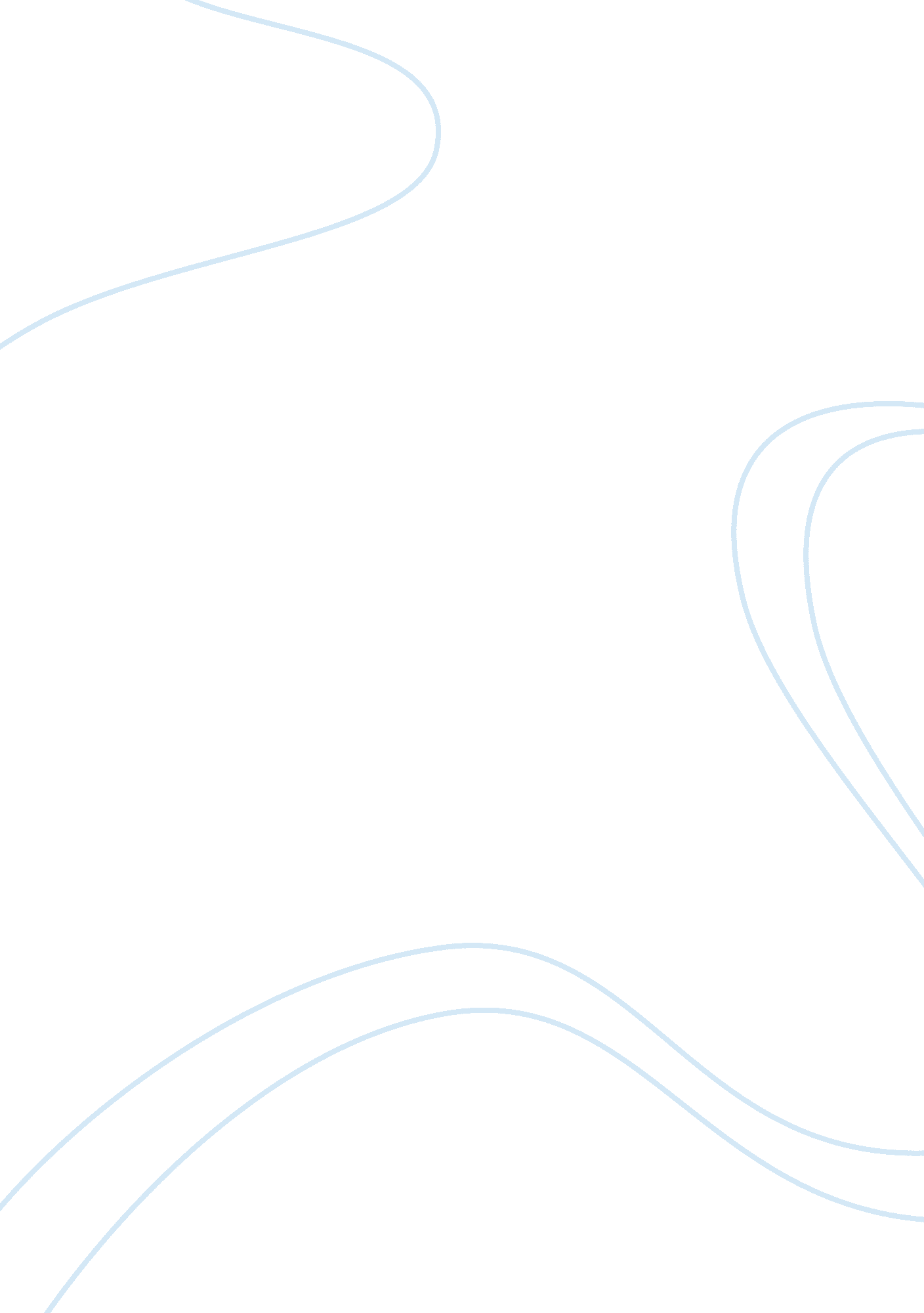 Thesis for gun controlLaw, Gun Control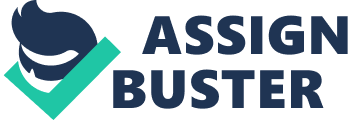 COM 220Gun ControlI belive there is a need to increase gun control in an effort to decrease crimes that are related guns. The control of guns has been a controversdial topic as far back as 1813. In today’s society the issues regarding gun control have been controversial. Many strict laws have been passed by the federal government to regulate ownership of guns. In an attempt to regulate gun control many people believe that past familiar high profile political shootings have been as a result of the impactful gun control restrictions. In 2008 there was a battle taking place in The Supreme Court that voted five to four in favor of the American people’s constitutional right to keep a loaded handgun at home for self-defense. The ruling has made anti- gun supporters disagree and angry. Weapons are tools used for a variety of reasons weather it’s for safe guarding material that is highly pilfer able or protection of afamilyhome. Guns are tools that should be treated and handled withrespectand should not be abused or misused by any means. It is a privilege as well as a right that a person may own a weapon if he or she should decide to do so. I support the right to own and bear fire arms. I understand that if weapons get into the wrong hands tragedies can be a result. I believethat there should be stricter laws for those who have commited felonies, have been a respondent to a restraining order, committed assault, or any other hanous crime. I understand that crime will never cease in this world but that should not be the factor to make an infringement to the Second Amendment. 